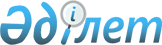 О внесении изменений в решение Северо-Казахстанского областного маслихата от 12 декабря 2014 года № 31/1 "Об областном бюджете Северо-Казахстанской области на 2015-2017 годы"
					
			Утративший силу
			
			
		
					Решение Северо-Казахстанского областного маслихата от 21 октября 2015 года N 38/10. Зарегистрировано Департаментом юстиции Северо-Казахстанской области 23 октября 2015 года N 3429. Утратило силу в связи с истечением срока действия (письмо руководителя аппарата маслихата Северо-Казахстанской области от 12 января 2016 года N 2.1-11/6)      Сноска. Утратило силу в связи с истечением срока действия (письмо руководителя аппарата маслихата Северо-Казахстанской области от 12.01.2016 N 2.1-11/6)

      В соответствии со статьями 106 и 108 Бюджетного кодекса Республики Казахстан от 4 декабря 2008 года, подпунктом 1) пункта 1 статьи 6 Закона Республики Казахстан от 23 января 2001 года "О местном государственном управлении и самоуправлении в Республике Казахстан" Северо-Казахстанский областной маслихат РЕШИЛ:

      1. Внести в решение Северо-Казахстанского областного маслихата от 12 декабря 2014 года № 31/1 "Об областном бюджете Северо-Казахстанской области на 2015-2017 годы" (зарегистрировано в Реестре государственной регистрации нормативных правовых актов под № 3035 30 декабря 2014 года, опубликовано 8 января 2015 года в газете "Солтүстік Қазақстан", 8 января 2015 года в газете "Северный Казахстан") следующие изменения:

       пункт 1 изложить в следующей редакции: 

      "1. Утвердить областной бюджет Северо-Казахстанской области на 2015-2017 годы согласно приложениям 1, 2 и 3 соответственно, в том числе на 2015 год в следующих объемах: 

      1) доходы – 109 975 457,4 тысячи тенге, в том числе по:

      налоговым поступлениям – 12 900 616 тысяч тенге;

      неналоговым поступлениям – 801 943,7 тысячи тенге;

      поступлениям от продажи основного капитала – 1 000 тысяч тенге;

      поступления трансфертов – 96 271 897,7 тысячи тенге; 

      2) затраты – 110 366 113,7 тысячи тенге; 

      3) чистое бюджетное кредитование – 2 376 946,8 тысячи тенге, в том числе:

      бюджетные кредиты – 3 840 919 тысяч тенге;

      погашение бюджетных кредитов – 1 463 972,2 тысячи тенге; 

      4) сальдо по операциям с финансовыми активами – -100 тысяч тенге, в том числе:

      приобретение финансовых активов – 0 тысяч тенге;      

      поступления от продажи финансовых активов государства – 100 тысяч тенге;

      5) дефицит бюджета – -2 767 503,1 тысячи тенге;

      6) финансирование дефицита бюджета – 2 767 503,1 тысячи тенге.";

       пункт 11 изложить в следующей редакции: 

      "11. Утвердить резерв местного исполнительного органа Северо-Казахстанской области на 2015 год в сумме 68 756 тысяч тенге.";

       приложения 1, 5 к указанному решению изложить в новой редакции согласно приложениям 1, 2 к настоящему решению.

      2. Настоящее решение вводится в действие с 1 января 2015 года. 

 Северо-Казахстанский областной бюджет на 2015 год Расходы областного бюджета за счет свободных остатков бюджетных средств, сложившихся на 1 января 2015 года, возврата целевых трансфертов республиканского и областного бюджетов, неиспользованных в 2014 году, погашения бюджетных кредитов, выданных из областного бюджета Доходы:
					© 2012. РГП на ПХВ «Институт законодательства и правовой информации Республики Казахстан» Министерства юстиции Республики Казахстан
				
      Председатель XXXVIII сессии
Северо-Казахстанского
областного маслихата, 
Секретарь областного
маслихата

К. Едресов
Приложение 1 к решению сессии Северо-Казахстанского областного маслихата от 21 октября 2015 года № 38/10 Приложение 1 к решению сессии Северо-Казахстанского областного маслихата от 12 декабря 2014 года № 31/1Категория

Категория

Категория

Наименование

Сумма, тыс. тенге

Класс

Класс

Наименование

Сумма, тыс. тенге

Подкласс

Наименование

Сумма, тыс. тенге

1

2

3

4

5

1) Доходы

109 975 457,4

1

Налоговые поступления

12 900 616,0

01

Подоходный налог

11 092 803,0

2

Индивидуальный подоходный налог

11 092 803,0

05

Внутренние налоги на товары, работы и услуги

1 807 813

3

Поступления за использование природных и других ресурсов

1 807 813

2

Неналоговые поступления

801 943,7

01

Доходы от государственной собственности

54 223,0

1

Поступления части чистого дохода государственных предприятий

22 544,3

5

Доходы от аренды имущества, находящегося в государственной собственности

30 339,2

7

Вознаграждения по кредитам, выданным из государственного бюджета

1 339,5

02

Поступления от реализации товаров (работ, услуг) государственными учреждениями, финансируемыми из государственного бюджета

15 000

1

Поступления от реализации товаров (работ, услуг) государственными учреждениями, финансируемыми из государственного бюджета

15 000

04

Штрафы, пени, санкции, взыскания, налагаемые государственными учреждениями, финансируемыми из государственного бюджета, а также содержащимися и финансируемыми из бюджета (сметы расходов) Национального Банка Республики Казахстан

571 267,3

1

Штрафы, пени, санкции, взыскания, налагаемые государственными учреждениями, финансируемыми из государственного бюджета, а также содержащимися и финансируемыми из бюджета (сметы расходов) Национального Банка Республики Казахстан, за исключением поступлений от предприятий нефтяного сектора 

571 267,3

06

Прочие неналоговые поступления

161 453,4

1

Прочие неналоговые поступления

161 453,4

3

Поступления от продажи основного капитала

1 000

01

Продажа государственного имущества, закрепленного за государственными учреждениями

1 000

1

Продажа государственного имущества, закрепленного за государственными учреждениями

1 000

4

Поступления трансфертов

96 271 897,7

01

Трансферты из нижестоящих органов государственного управления

2 584 485,7

2

Трансферты из районных (городских) бюджетов

2 584 485,7

02

Трансферты из вышестоящих органов государственного управления

93 687 412

1

Трансферты из республиканского бюджета

93 687 412

Функциональная группа

Наименование

Сумма, тыс. тенге

Администратор

Администратор

Наименование

Сумма, тыс. тенге

Программа

Наименование

Сумма, тыс. тенге

1

2

3

4

5

2) Затраты

110 366 113,7

1

Государственные услуги общего характера

1 118 392,8

110

Аппарат маслихата области

45 722

001

Услуги по обеспечению деятельности маслихата области

45 722

120

Аппарат акима области

602 055

001

Услуги по обеспечению деятельности акима области

498 767

004

Капитальные расходы государственного органа

34 508

009

Обеспечение и проведение выборов акимов городов районного значения, сел, поселков, сельских округов

15 923

013

Обеспечение деятельности Ассамблеи народа Казахстана области

31 857

113

Целевые текущие трансферты из местных бюджетов

21 000

257

Управление финансов области

172 656

001

Услуги по реализации государственной политики в области исполнения местного бюджета и управления коммунальной собственностью области

165 665

009

Приватизация, управление коммунальным имуществом, постприватизационная деятельность и регулирование споров, связанных с этим

2 476

013

Капитальные расходы государственного органа

4 515

269

Управление по делам религий области

39 527

001

Услуги по реализации государственной политики в области в сфере религиозной деятельности на местном уровне

19 855

005

Изучение и анализ религиозной ситуации в регионе

19 672

282

Ревизионная комиссия области

135 205

001

Услуги по обеспечению деятельности ревизионной комиссии области

135 205

289

Управление предпринимательства и туризма области

42 461

001

Услуги по реализации государственной политики на местном уровне в области развития предпринимательства и туризма 

42 461

727

Управление экономики области

80 766,8

001

Услуги по реализации государственной политики в области формирования и развития экономической политики области

72 885

061

Экспертиза и оценка документации по вопросам бюджетных инвестиций и концессии, проведение оценки реализации бюджетных инвестиций

7 881,8

2

Оборона

69 046

120

Аппарат акима области

60 604

010

Мероприятия в рамках исполнения всеобщей воинской обязанности

25 453

011

Подготовка территориальной обороны и территориальная оборона областного масштаба

6 953

012

Мобилизационная подготовка и мобилизация областного масштаба

28 198

287

Территориальный орган, уполномоченных органов в области чрезвычайных ситуаций природного и техногенного характера, гражданской обороны, финансируемый из областного бюджета

8 442

002

Капитальные расходы территориального органа и подведомственных государственных учреждений

6 054

004

Предупреждение и ликвидация чрезвычайных ситуаций областного масштаба

2 388

3

Общественный порядок, безопасность, правовая, судебная, уголовно-исполнительная деятельность

4 485 400

120

Аппарат акима области

15 082

015

Целевые текущие трансферты бюджетам районов (городов областного значения) на содержание штатной численности отделов регистрации актов гражданского состояния

15 082

252

Исполнительный орган внутренних дел, финансируемый из областного бюджета

4 470 318

001

Услуги по реализации государственной политики в области обеспечения охраны общественного порядка и безопасности на территории области

4 082 964

003

Поощрение граждан, участвующих в охране общественного порядка

6 195

006

Капитальные расходы государственного органа

209 876

013

Услуги по размещению лиц, не имеющих определенного места жительства и документов

50 107

014

Организация содержания лиц, арестованных в административном порядке

27 451

015

Организация содержания служебных животных 

93 725

4

Образование

10 667 131,9

253

Управление здравоохранения области

136 283

043

Подготовка специалистов в организациях технического и профессионального, послесреднего образования

87 580

044

Оказание социальной поддержки обучающимся по программам технического и профессионального, послесреднего образования

48 703

261

Управление образования области

8 279 228

001

Услуги по реализации государственной политики на местном уровне в области образования 

96 188

003

Общеобразовательное обучение по специальным образовательным учебным программам

1 120 124

004

Информатизация системы образования в областных государственных учреждениях образования 

12 087

005

Приобретение и доставка учебников, учебно-методических комплексов для областных государственных учреждений образования 

24 657

006

Общеобразовательное обучение одаренных детей в специализированных организациях образования

527 566

007

Проведение школьных олимпиад, внешкольных мероприятий и конкурсов областного масштаба

130 817

019

Присуждение грантов областным государственным учреждениям образования за высокие показатели работы

4 474

024

Подготовка специалистов в организациях технического и профессионального образования

3 090 527

027

Целевые текущие трансферты бюджетам районов (городов областного значения) на реализацию государственного образовательного заказа в дошкольных организациях образования

2 072 265

029

Методическая работа

21 782

061

Целевые текущие трансферты бюджетам районов (городов областного значения) на повышение оплаты труда учителям, прошедшим повышение квалификации по трехуровневой системе

720 479

067

Капитальные расходы подведомственных государственных учреждений и организаций

44 825

068

Обеспечение повышения компьютерной грамотности населения

5 482

113

Целевые текущие трансферты из местных бюджетов

407 955

271

Управление строительства области

1 590 743,9

007

Целевые трансферты на развитие бюджетам районов (городов областного значения) на строительство и реконструкцию объектов образования

212 182

037

Строительство и реконструкция объектов образования 

1 378 561,9

285

Управление физической культуры и спорта области

660 877

006

Дополнительное образование для детей и юношества по спорту

449 114

007

Общеобразовательное обучение одаренных в спорте детей в специализированных организациях образования

211 763

5

Здравоохранение

21 138 253,1

253

Управление здравоохранения области

21 093 797

001

Услуги по реализации государственной политики на местном уровне в области здравоохранения

86 774

005

Производство крови, ее компонентов и препаратов для местных организаций здравоохранения 

428 218

006

Услуги по охране материнства и детства

144 747

007

Пропаганда здорового образа жизни

84 399

008

Реализация мероприятий по профилактике и борьбе со СПИД в Республике Казахстан

148 596

009

Оказание медицинской помощи лицам, страдающим туберкулезом, инфекционными заболеваниями, психическими расстройствами и расстройствами поведения, в том числе связанные с употреблением психоактивных веществ

2 656 336

011

Оказание скорой медицинской помощи и санитарная авиация, за исключением оказываемой за счет средств республиканского бюджета и субъектами здравоохранения районного значения и села 

502 362

013

Проведение патологоанатомического вскрытия

62 000

014

Обеспечение лекарственными средствами и специализированными продуктами детского и лечебного питания отдельных категорий населения на амбулаторном уровне

480 206

018

Информационно-аналитические услуги в области здравоохранения

36 000

019

Обеспечение больных туберкулезом противотуберкулезными препаратами 

107 410

020

Обеспечение больных диабетом противодиабетическими препаратами

635 352

021

Обеспечение онкогематологических больных химиопрепаратами

375 558

022

Обеспечение лекарственными средствами больных с хронической почечной недостаточностью, аутоиммунными, орфанными заболеваниями, иммунодефицитными состояниями, а также больных после трансплантации почек 

446 234

026

Обеспечение факторами свертывания крови больных гемофилией

326 469

027

Централизованный закуп и хранение вакцин и других медицинских иммунобиологических препаратов для проведения иммунопрофилактики населения

624 303,3

029

Областные базы спецмедснабжения

37 711

033

Капитальные расходы медицинских организаций здравоохранения

716 311

036

Обеспечение тромболитическими препаратами больных с острым инфарктом миокарда

52 099

038

Проведение скрининговых исследований в рамках гарантированного объема бесплатной медицинской помощи

209 111

039

Оказание медицинской помощи населению субъектами здравоохранения районного значения и села и амбулаторно-поликлинической помощи в рамках гарантированного объема бесплатной медицинской помощи

10 481 843

045

Обеспечение лекарственными средствами на льготных условиях отдельных категорий граждан на амбулаторном уровне лечения

662 034,7

046

Оказание медицинской помощи онкологическим больным в рамках гарантированного объема бесплатной медицинской помощи

1 789 723

271

Управление строительства области

44 456,1

038

Строительство и реконструкция объектов здравоохранения 

44 456,1

6

Социальная помощь и социальное обеспечение

3 355 702,7

256

Управление координации занятости и социальных программ области

2 560 379,7

001

Услуги по реализации государственной политики на местном уровне в области обеспечения занятости и реализации социальных программ для населения

92 336,3

002

Предоставление специальных социальных услуг для престарелых и инвалидов в медико-социальных учреждениях (организациях) общего типа

392 772

003

Социальная поддержка инвалидов

149 504

007

Капитальные расходы государственного органа

1 000

012

Предоставление специальных социальных услуг для детей-инвалидов в государственных медико-социальных учреждениях (организациях) для детей с нарушениями функций опорно-двигательного аппарата

47 333

013

Предоставление специальных социальных услуг для инвалидов с психоневрологическими заболеваниями, в психоневрологических медико-социальных учреждениях (организациях)

928 927

014

Предоставление специальных социальных услуг для престарелых, инвалидов, в том числе детей-инвалидов, в реабилитационных центрах

34 924

015

Предоставление специальных социальных услуг для детей-инвалидов с психоневрологическими патологиями в детских психоневрологических медико-социальных учреждениях (организациях)

194 285

017

Целевые текущие трансферты бюджетам районов (городов областного значения) на введение стандартов специальных социальных услуг

2 360

018

Размещение государственного социального заказа в неправительственном секторе 

5 520

044

Реализация миграционных мероприятий на местном уровне

4 360,7

045

Целевые текущие трансферты бюджетам районов (городов областного значения) на реализацию Плана мероприятий по обеспечению прав и улучшению качества жизни инвалидов

160 116

049

Целевые текущие трансферты бюджетам районов (городов областного значения) на выплату государственной адресной социальной помощи 

3 565

050

Целевые текущие трансферты бюджетам районов (городов областного значения) на выплату государственных пособий на детей до 18 лет

9 261

051

Целевые текущие трансферты бюджетам районов (городов областного значения) на проведение мероприятий, посвященных семидесятилетию победы в Великой Отечественной войне

465 288,1

052

Проведение мероприятий, посвященных семидесятилетию Победы в Великой Отечественной войне

1 561

053

Услуги по замене и настройке речевых процессоров к кохлеарным имплантам

31 579

067

Капитальные расходы подведомственных государственных учреждений и организаций

9 205,9

113

Целевые текущие трансферты из местных бюджетов

26 481,7

261

Управление образования области

725 205

015

Социальное обеспечение сирот, детей, оставшихся без попечения родителей

690 673

037

Социальная реабилитация

34 532

263

Управление внутренней политики области 

27 395

077

Реализация Плана мероприятий по обеспечению прав и улучшению качества жизни инвалидов

27 395

268

Управление пассажирского транспорта и автомобильных дорог области

6 452

045

Целевые текущие трансферты бюджетам районов (городов областного значения) на реализацию Плана мероприятий по обеспечению прав и улучшению качества жизни инвалидов

6 452

298

Управление государственной инспекции труда области

36 271

001

Услуги по реализации государственной политики в области регулирования трудовых отношений на местном уровне

36 271

7

Жилищно-коммунальное хозяйство

9 197 635,2

251

Управление земельных отношений области

896

011

Целевые текущие трансферты бюджетам районов (городов областного значения) на изъятие земельных участков для государственных нужд

896

253

Управление здравоохранения области

10 600

047

Ремонт объектов в рамках развития городов и сельских населенных пунктов по Дорожной карте занятости 2020

10 600

256

Управление координации занятости и социальных программ области

407

043

Ремонт объектов в рамках развития городов и сельских населенных пунктов по Дорожной карте занятости 2020

407

261

Управление образования области

41 155,5

062

Целевые текущие трансферты бюджетам районов (городов областного значения) на развитие городов и сельских населенных пунктов в рамках Дорожной карты занятости 2020

36 732,3

064

Ремонт объектов в рамках развития городов и сельских населенных пунктов по Дорожной карте занятости 2020

4 423,2

271

Управление строительства области

4 571 459,9

014

Целевые трансферты на развитие бюджетам районов (городов областного значения) на проектирование и (или) строительство, реконструкцию жилья коммунального жилищного фонда

623 868

027

Целевые трансферты на развитие бюджетам районов (городов областного значения) на проектирование, развитие и (или) обустройство инженерно-коммуникационной инфраструктуры 

3 483 024

072

Целевые трансферты на развитие бюджетам районов (городов областного значения) на строительство служебного жилища, развитие инженерно-коммуникационной инфраструктуры и строительство, достройку общежитий для молодежи в рамках Дорожной карты занятости 2020

464 567,9

273

Управление культуры, архивов и документации области

3 938,8

015

Целевые текущие трансферты бюджетам районов (городов областного значения) на развитие городов и сельских населенных пунктов в рамках Дорожной карты занятости 2020

3 938,8

279

Управление энергетики и жилищно-коммунального хозяйства области

4 568 757,6

001

Услуги по реализации государственной политики на местном уровне в области энергетики и жилищно-коммунального хозяйства 

47 649

010

Целевые трансферты на развитие бюджетам районов (городов областного значения) на развитие системы водоснабжения и водоотведения

1 031 345

014

Целевые трансферты на развитие бюджетам районов (городов областного значения) на развитие коммунального хозяйства

38 042

026

Проведение энергетического аудита многоквартирных жилых домов 

1 680

030

Целевые трансферты на развитие бюджетам районов (городов областного значения) на развитие системы водоснабжения и водоотведения в сельских населенных пунктах

2 360 847,3

039

Целевые трансферты на развитие бюджетам районов (городов областного значения) на увеличение уставных капиталов специализированных уполномоченных организаций 

136 494

040

Целевые текущие трансферты бюджетам районов (городов областного значения) на проведение профилактической дезинсекции и дератизации (за исключением дезинсекции и дератизации на территории природных очагов инфекционных и паразитарных заболеваний, а также в очагах инфекционных и паразитарных заболеваний)

4 437

113

Целевые текущие трансферты из местных бюджетов

855 409,3

114

Целевые трансферты на развитие из местных бюджетов

92 854

285

Управление физической культуры и спорта области

420,4

009

Целевые текущие трансферты бюджетам районов (городов областного значения) на развитие городов и сельских населенных пунктов в рамках Дорожной карты занятости 2020

420,4

8

Культура, спорт, туризм и информационное пространство

4 802 497,7

263

Управление внутренней политики области 

501 833

001

Услуги по реализации государственной внутренней политики на местном уровне 

85 455

003

Реализация мероприятий в сфере молодежной политики

26 910

007

Услуги по проведению государственной информационной политики 

388 468

113

Целевые текущие трансферты из местных бюджетов

1 000

264

Управление по развитию языков области

77 432

001

Услуги по реализации государственной политики на местном уровне в области развития языков

31 103

002

Развитие государственного языка и других языков народа Казахстана

46 329

271

Управление строительства области

1 947 644,5

034

Целевые трансферты на развитие бюджетам районов (городов областного значения) на развитие объектов спорта

1 947 644,5

273

Управление культуры, архивов и документации области

1 396 864,9

001

Услуги по реализации государственной политики на местном уровне в области культуры и управления архивным делом

47 404

005

Поддержка культурно-досуговой работы

88 911

007

Обеспечение сохранности историко-культурного наследия и доступа к ним

174 728

008

Поддержка театрального и музыкального искусства

516 499

009

Обеспечение функционирования областных библиотек

117 824

010

Обеспечение сохранности архивного фонда

210 030

032

Капитальные расходы подведомственных государственных учреждений и организаций 

237 468,9

113

Целевые текущие трансферты из местных бюджетов

4 000

285

Управление физической культуры и спорта области

865 373,3

001

Услуги по реализации государственной политики на местном уровне в сфере физической культуры и спорта

39 483,3

002

Проведение спортивных соревнований на областном уровне

46 198

003

Подготовка и участие членов областных сборных команд по различным видам спорта на республиканских и международных спортивных соревнованиях

661 690,8

032

Капитальные расходы подведомственных государственных учреждений и организаций

31 016,2

113

Целевые текущие трансферты из местных бюджетов

86 985

289

Управление предпринимательства и туризма области

13 350

010

Регулирование туристской деятельности

13 350

9

Топливно-энергетический комплекс и недропользование 

384 770

279

Управление энергетики и жилищно-коммунального хозяйства области

384 770

081

Организация и проведение поисково-разведочных работ на подземные воды для хозяйственно-питьевого водоснабжения населенных пунктов

384 770

10

Сельское, водное, лесное, рыбное хозяйство, особо охраняемые природные территории, охрана окружающей среды и животного мира, земельные отношения

19 357 982,3

251

Управление земельных отношений области

41 809

001

Услуги по реализации государственной политики в области регулирования земельных отношений на территории области

36 182

113

Целевые текущие трансферты из местных бюджетов

5 627

254

Управление природных ресурсов и регулирования природопользования области

637 838

001

Услуги по реализации государственной политики в сфере охраны окружающей среды на местном уровне

60 193

005

Охрана, защита, воспроизводство лесов и лесоразведение

553 723

006

Охрана животного мира

20 010

032

Капитальные расходы подведомственных государственных учреждений и организаций

3 912

255

Управление сельского хозяйства области

17 240 727

001

Услуги по реализации государственной политики на местном уровне в сфере сельского хозяйства

131 284

002

Поддержка семеноводства 

200 000,0

003

Капитальные расходы государственного органа

1 236

018

Обезвреживание пестицидов (ядохимикатов)

2 354,3

020

Субсидирование повышения урожайности и качества продукции растениеводства, удешевление стоимости горюче-смазочных материалов и других товарно-материальных ценностей, необходимых для проведения весенне-полевых и уборочных работ, путем субсидирования производства приоритетных культур

5 479 838,5

041

Удешевление сельхозтоваропроизводителям стоимости гербицидов, биоагентов (энтомофагов) и биопрепаратов, предназначенных для обработки сельскохозяйственных культур в целях защиты растений

2 713 789,1

045

Определение сортовых и посевных качеств семенного и посадочного материала

106 131

047

Субсидирование стоимости удобрений (за исключением органических)

1 627 067,6

048

Возделывание сельскохозяйственных культур в защищенном грунте

23 160

049

Субсидирование затрат перерабатывающих предприятий на закуп сельскохозяйственной продукции для производства продуктов ее глубокой переработки

766 445,7

050

Возмещение части расходов, понесенных субъектом агропромышленного комплекса, при инвестиционных вложениях

317 296

051

Субсидирование в рамках страхования и гарантирования займов субъектов агропромышленного комплекса

104 900

053

Субсидирование развития племенного животноводства, повышение продуктивности и качества продукции животноводства

5 767 224,8

279

Управление энергетики и жилищно-коммунального хозяйства области

1 154 507

032

Субсидирование стоимости услуг по подаче питьевой воды из особо важных групповых и локальных систем водоснабжения, являющихся безальтернативными источниками питьевого водоснабжения

1 154 507

719

Управление ветеринарии области

248 889,3

001

Услуги по реализации государственной политики на местном уровне в сфере ветеринарии

46 944

003

Капитальные расходы государственного органа

4 272

028

Услуги по транспортировке ветеринарных препаратов до пункта временного хранения

1 737,3

030

Централизованный закуп ветеринарных препаратов по профилактике и диагностике энзоотических болезней животных, услуг по их профилактике и диагностике, организация их хранения и транспортировки (доставки) местным исполнительным органам районов (городов областного значения)

18 025

031

Централизованный закуп изделий и атрибутов ветеринарного назначения для проведения идентификации сельскохозяйственных животных, ветеринарного паспорта на животное и их транспортировка (доставка) местным исполнительным органам районов (городов областного значения)

7 595,1

052

Целевые текущие трансферты бюджетам районов (городов областного значения) на содержание подразделений местных исполнительных органов агропромышленного комплекса

80 969

113

Целевые текущие трансферты из местных бюджетов

89 346,9

729

Управление земельной инспекции области

34 212

001

Услуги по реализации государственной политики на местном уровне в сфере контроля за использованием и охраной земель 

31 712

003

Капитальные расходы государственного органа

2 500

11

Промышленность, архитектурная, градостроительная и строительная деятельность

286 177,4

271

Управление строительства области 

231 367,4

001

Услуги по реализации государственной политики на местном уровне в области строительства

75 607

114

Целевые трансферты на развитие из местных бюджетов 

155 760,4

272

Управление архитектуры и градостроительства области

23 305

001

Услуги по реализации государственной политики в области архитектуры и градостроительства на местном уровне

23 305

728

Управление государственного архитектурно-строительного контроля и лицензирования области

31 505

001

Услуги по реализации государственной политики в области архитектурно-строительного контроля и лицензирования на местном уровне 

31 505

12

Транспорт и коммуникации

5 281 996,3

268

Управление пассажирского транспорта и автомобильных дорог области

5 280 084,2

001

Услуги по реализации государственной политики на местном уровне в области транспорта и коммуникаций 

50 215

002

Развитие транспортной инфраструктуры

814 910

003

Обеспечение функционирования автомобильных дорог

1 335 341,1

005

Субсидирование пассажирских перевозок по социально значимым межрайонным (междугородним) сообщениям

24 000

025

Капитальный и средний ремонт автомобильных дорог областного значения и улиц населенных пунктов

2 627 985,9

113

Целевые текущие трансферты из местных бюджетов

356 748,9

114

Целевые трансферты на развитие из местных бюджетов 

70 883,3

271

Управление строительства области

1 912,1

080

Строительство специализированных центров обслуживания населения

1 912,1

13

Прочие

6 244 186,9

257

Управление финансов области

2 140 860

012

Резерв местного исполнительного органа области

68 756

040

Целевые текущие трансферты бюджетам районов (городов областного значения) на выплату ежемесячной надбавки за особые условия труда к должностным окладам работников государственных учреждений, не являющихся государственными служащими, а также работников государственных казенных предприятий, финансируемых из местных бюджетов

2 072 104

279

Управление энергетики и жилищно-коммунального хозяйства области

3 133 734,7

024

Развитие индустриальной инфраструктуры в рамках программы "Дорожная карта бизнеса - 2020"

1 502 076,1

035

Целевые трансферты на развитие бюджетам районов (городов областного значения) на развитие инженерной инфраструктуры в рамках Программы развития регионов до 2020 года

1 631 658,6

280

Управление индустриально-инновационного развития области

38 318

001

Услуги по реализации государственной политики на местном уровне в области развития индустриально-инновационной деятельности

37 321

003

Капитальные расходы государственного органа

710

005

Реализация мероприятий в рамках государственной поддержки индустриально-инновационной деятельности

287

289

Управление предпринимательства и туризма области

886 300

005

Поддержка частного предпринимательства в рамках программы "Дорожная карта бизнеса - 2020"

11 000

006

Субсидирование процентной ставки по кредитам в рамках программы "Дорожная карта бизнеса - 2020"

749 967

008

Поддержка предпринимательской деятельности

5 333

015

Частичное гарантирование кредитов малому и среднему бизнесу в рамках программы "Дорожная карта бизнеса - 2020"

120 000

727

Управление экономики области

44 974,2

003

Разработка или корректировка, а также проведение необходимых экспертиз технико-экономических обоснований местных бюджетных инвестиционных проектов и конкурсных документаций концессионных проектов, консультативное сопровождение концессионных проектов

44 974,2

14

Обслуживание долга

1 286,3

257

Управление финансов области

1 286,3

016

Обслуживание долга местных исполнительных органов по выплате вознаграждений и иных платежей по займам из республиканского бюджета

1 286,3

15

Трансферты

23 975 655,1

257

Управление финансов области 

23 975 655,1

007

Субвенции

23 555 294

011

Возврат неиспользованных (недоиспользованных) целевых трансфертов

420 361,1

3) Чистое бюджетное кредитование

2 376 946,8

Бюджетные кредиты

3 840 919

6

Социальная помощь и социальное обеспечение

451 340

289

Управление предпринимательства и туризма области

451 340

013

Предоставление бюджетных кредитов для содействия развитию предпринимательства на селе в рамках Дорожной карты занятости 2020

451 340

7

Жилищно-коммунальное хозяйство

2 973 359

271

Управление строительства области

978 753

009

Кредитование бюджетов районов (городов областного значения) на проектирование и (или) строительство жилья

978 753

279

Управление энергетики и жилищно-коммунального хозяйства области

1 994 606

046

Кредитование бюджетов районов (городов областного значения) на реконструкцию и строительство систем тепло-, водоснабжения и водоотведения

1 994 606

10

Сельское, водное, лесное, рыбное хозяйство, особо охраняемые природные территории, охрана окружающей среды и животного мира, земельные отношения

416 220

727

Управление экономики области

416 220

007

Бюджетные кредиты местным исполнительным органам для реализации мер социальной поддержки специалистов

416 220

Категория

Категория

Категория

Наименование

Сумма, тыс. тенге

Класс

Класс

Наименование

Сумма, тыс. тенге

Подкласс

Наименование

Сумма, тыс. тенге

5

Погашение бюджетных кредитов

1 463 972,2

01

Погашение бюджетных кредитов

1 463 972,2

1

Погашение бюджетных кредитов, выданных из государственного бюджета

1 463 972,2

4) Сальдо по операциям с финансовыми активами

-100

Приобретение финансовых активов

0

Категория

Категория

Категория

Наименование

Сумма, тыс. тенге

Класс

Класс

Наименование

Сумма, тыс. тенге

Подкласс

Наименование

Сумма, тыс. тенге

Поступления от продажи финансовых активов государства

100

6

Поступления от продажи финансовых активов государства

100

01

Поступления от продажи финансовых активов государства

100

1

Поступления от продажи финансовых активов внутри страны

100

5) Дефицит (профицит) бюджета

-2 767 503,1

6) Финансирование дефицита 

2 767 503,1

(использование профицита) бюджета

7

Поступления займов

3 646 706

01

Внутренние государственные займы

3 646 706

2

Договоры займа

3 646 706

Функциональная группа

Наименование

Сумма, тыс. тенге

Администратор

Администратор

Наименование

Сумма, тыс. тенге

Программа

Наименование

Сумма, тыс. тенге

1

2

3

4

5

16

Погашение займов

1 212 410,1

257

Управление финансов области 

1 212 410,1

015

Погашение долга местного исполнительного органа перед вышестоящим бюджетом

1 212 410,1

Категория

Категория

Категория

Наименование

Сумма, тыс. тенге

Класс

Класс

Наименование

Сумма, тыс. тенге

Подкласс

8

Используемые остатки бюджетных средств

333 207,2

01

Остатки бюджетных средств

333 207,2

1

Свободные остатки бюджетных средств

333 207,2

Приложение 2 к решению сессии Северо-Казахстанского областного маслихата от 21 октября 2015 года № 38/10Приложение 5 к решению сессии Северо-Казахстанского областного маслихата от 12 декабря 2014 года № 31/1Категория 

Категория 

Категория 

Категория 

Наименование 

Сумма, тыс.тенге

Класс

Класс

Класс

Сумма, тыс.тенге

Подкласс 

Подкласс 

Сумма, тыс.тенге

Специфика

Сумма, тыс.тенге

2

Неналоговые поступления

126 016,0

01

Доходы от государственной собственности

1 337,1

7

Вознаграждения по кредитам, выданным из государственного бюджета

1 337,1

03

Вознаграждения по бюджетным кредитам, выданным из областного бюджета местным исполнительным органам районов (городов областного значения)

1 066,8

в том числе:

Айыртауский район

26,0

Акжарский район

14,4

Аккайынский район

8,3

Есильский район

19,9

Жамбылский район

5,0

район Магжана Жумабаева

2,3

Кызылжарский район

27,0

Мамлютский район

5,7

район имени Габита Мусрепова

45,5

Тайыншинский район

3,6

Тимирязевский район

10,4

Уалихановский район

12,2

район Шал акына 

2,5

г. Петропавловск

884,0

06

Вознаграждения по бюджетным кредитам, выданным из местного бюджета специализированным организациям

270,3

06

Прочие неналоговые поступления

124 678,9

1

Прочие неналоговые поступления

124 678,9

07

Возврат неиспользованных средств, ранее полученных из местного бюджета

124 660,5

09

Другие неналоговые поступления в местный бюджет

18,4

4

Поступления трансфертов 

428 950,7

01

Трансферты из нижестоящих органов государственного управления

428 950,7

2

Трансферты из районных (городских) бюджетов

428 950,7

02

Возврат целевых трансфертов

428 950,7

в том числе:

Из республиканского бюджета:

202 940,2

Айыртауский район

657,5

Акжарский район

5 869,1

Аккайынский район

489,3

Есильский район

1 111,9

Жамбылский район

307,4

Магжана Жумабаева

1 359,5

Категория 

Категория 

Категория 

Категория 

Наименование 

Сумма, тыс.тенге

Класс

Класс

Класс

Сумма, тыс.тенге

Подкласс 

Подкласс 

Сумма, тыс.тенге

Специфика

Сумма, тыс.тенге

Кызылжарский район

732,3

Мамлютский район

22 088,9

район имени Габита Мусрепова

1 327,2

Тайыншинский район

363,5

Тимирязевский район

306,9

Уалихановский район

18 887,8

район Шал акына

4 177,2

город Петропавловск

145 261,7

Из областного бюджета:

226 010,5

Айыртауский район

1 161,6

Акжарский район

350,2

Аккайынский район

1 153,5

Есильский район

7 655,3

Магжана Жумабаева

1 191,7

Кызылжарский район

17 014,3

Мамлютский район

9,8

район имени Габита Мусрепова

3 382,9

Тайыншинский район

1 207,6

Тимирязевский район

1 007,9

Уалихановский район

15,2

Шал акына

0,1

город Петропавловск

191 860,4

5

Погашение бюджетных кредитов

68 655,6

01

Погашение бюджетных кредитов

68 655,6

1

Погашение бюджетных кредитов, выданных из государственного бюджета

68 655,6

03

Погашение бюджетных кредитов, выданных из областного бюджета местным исполнительным органам районов (городов областного значения)

68 655,6

в том числе:

Айыртауский район

13 655,5

район Шал акына 

0,1

город Петропавловск

55 000,0

8

Используемые остатки бюджетных средств

333 207,2

01

Остатки бюджетных средств

333 207,2

1

Свободные остатки бюджетных средств

333 207,2

01

Свободные остатки бюджетных средств

333 207,2

Всего:

Всего:

Всего:

Всего:

956 829,5

Расходы:

Расходы:

Расходы:

Расходы:

Расходы:

Расходы:

Функциональная группа

Администратор

Про грамма

Под програм ма

Наименование 

Сумма, тыс.тенге

4

271

Управление строительства области

163 260,9

037

Строительство и реконструкция объектов образования 

163 260,9

015

За счет средств местного бюджета

163 260,9

в том числе:

Строительство школы на 300 мест в рабочем поселке г. Мамлютка Мамлютского района

163 260,9

5

271

Управление строительства области

8 334,7

038

Строительство и реконструкция объектов здравоохранения 

8 334,7

015

За счет средств местного бюджета

8 334,7

в том числе:

Строительство районной поликлиники на 250 посещений в смену в с. Явленка Есильского района

4 560,6

Строительство районной поликлиники на 250 посещений в смену в г.Сергеевка района Шал акына

3 773,1

Разработка ПСД на строительство фельдшерско-акушерского пункта в а.Байтерек Кызылжарского района СКО

1

7

279

Управление энергетики и жилищно-коммунального хозяйства области

238 000

113

Целевые текущие трансферты из местных бюджетов

238 000

в том числе:

город Петропавловск

238 000

Функционирование системы водоснабжения и водоотведения 

40 000

Подача электроэнергии для освещения улиц 

60 000

Эксплуатация и техническое обслуживание сетей уличного освещения 

20 000

Оперативное эксплуатационное обслуживание электроустановок 

2 700

Ручная уборка тротуаров, улиц города, парков, скверов, площадей с применением тротуароуборочной техники 

66 000

Круглосуточное дежурство с доставкой умерших при невыясненных обстоятельствах в морг 

3 000

Устройство (посадка) цветников 

20 000

Заправка газом мемориала "Вечный огонь" 

2 300

Ремонт, содержание и подготовка фонтанов 

4 000

Эксплуатация светофорных объектов 

20 000

12

268

Управление пассажирского транспорта и автомобильных дорог области

124 174,3

113

Целевые текущие трансферты из местных бюджетов

124 174,3

в том числе:

город Петропавловск

124 174,3

Текущий ремонт щебеночного покрытия грунтовых дорог

63 174,3

Устройство разметки дорог

20 000

Текущий ремонт проезжей части улиц 

41 000

12

271

Управление строительства области

1 412,1

080

Строительство специализированных центров обслуживания населения

1 412,1

015

За счет средств местного бюджета

1 412,1

Строительство специализированного центра обслуживания населения в городе Петропавловске

1 412,1

14

257

Управление финансов области

1 286,3

016

Обслуживание долга местных исполнительных органов по выплате вознаграждений и иных платежей по займам из республиканского бюджета

1 286,3

15

257

Управление финансов области

420 361,1

011

Возврат неиспользованных (недоиспользованных) целевых трансфертов

420 361,1

16

257

Управление финансов области

0,1

015

Погашение долга местного исполнительного органа перед вышестоящим бюджетом

0,1

Всего:

Всего:

Всего:

Всего:

956 829,5

